Rendezvous 2024Silent AuctionLouisiana RoomAbe Pierce III Convention Center @ Monroe Civic CenterApril 12-13 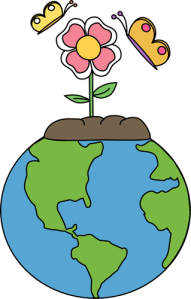 Donation:  Any item with natural history or conservation theme!apparel, hats, t-shirts, field gear, plants, art, jewelry ++Contact: Suzanne Laird Dartez, slaird61@yahoo.com 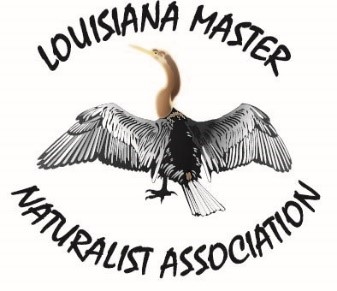 LMNA fundraiser 